评估资料 注意保存    简     报  第  18 期 四川汽车职业技术学院评估领导小组办公室  2017年9月5日攻坚克难  迎接评估—记邓斌院长在2017年秋季开学教职工大会上的讲话回顾我校38年不平凡的发展历程，令人感慨。尤其是在经历1996年、2004年和2012年这几个大的契机以后，学校发展迅猛，发生了翻天覆地的变化。2018年又必将是学校发展的新契机——迎接评估。为了顺利地通过人才培养评估，使学校的办学规模、办学水平、教学质量实现跨越式发展，根据教育部对人才培养评估的标准，我们全体教职员工在未来一年里要认真贯彻落实以下三点。一、攻“两坚”一是人才工程攻坚战。我校虽人才聚集，但距离教育部要求还有一定的差距。首先要缩短数量差距，继续向高校招聘优大生、在职的兼职教师、退休的专任教师，在企业招聘具有技师以上职称、又有一定理论基础知识的技术工人及大师充实到我们的师资队伍中来。其次要完善并优化结构，加大力度引进更多的高职称、高学历、高水平的中青年教师，并带领年轻人进步成长，形成各专业都有两名副高以上的专业教师带队的老中青结合的梯型人才结构。二是基础设施攻坚战。短短两个月里，我们竣工了银杏楼、银杏大道、樱花大道的建设，校园变得更美了，与“三星”校园的差距更小了。虽然我们的校园建设成绩显著，但离教育部的评估要求还有欠缺。首先，土地需求是关键，我们力争再征地200亩，使学校占地面积达600亩。其次是加快36000平方米的汽车实训大楼的建设和室内体育馆的动工。三是明年5月投入3000万元加大对实习实验设备和图书资料的购置，并完善电子阅览室的建设。二、克“三难”首先，资金克难。我校将多方面筹措资金在“十三五”建设期间投入6.6个亿（已列入了省重点建设项目），重点用于基础设施建设和人才队伍建设。其次，爱心克难。一直以来我倡导教职工要有“三爱”精神，即“爱校、爱岗、爱生”。我们讲的爱校，即一切行动听从指挥，一切言行维护学校的利益，时刻想到学校的发展，时刻为学校的发展贡献自己的力量，形成校兴我荣、校衰我耻的精神。希望全体教师把“爱校”落实在行动上，而不仅仅是停留在口头上。爱岗，高校教师工作相对稳定，收入适中，有社会地位，受人尊重，但如果你不珍惜今天的岗位，不努力工作，明天你将努力找工作。爱生，我们教师的中心工作就是要把每一个学生培养成才，为了学生的一切努力工作，要像关爱自己的亲人一样关爱每一个学生，用人格魅力去引领他们成为正直的人、对社会有用的人，用业务水平专业技能去影响和提升他们。当然，爱生也要讲原则，不迁就、不溺爱，既要严格要求，又要满腔热情。但我们一些老师对学生工作麻木不仁，缺乏“学生是我们的上帝和衣食父母”的意识。虽然现代的大学生已形成了他们“独特”的三观，存在一些偏执和不切实际的想法，但我们作为老师，要寻找他们身上的闪光点，不回避学生，与学生多交流，多沟通，让他们有倾诉的机会和渠道，纠正他们三观中不正确的思想，成为学生的良师益友。正如我们的校训“厚德强技，理实交融”一样，教育学生，首先是要厚德，再是强技，理实交融是一种手段，落脚点仍然是立德树人。同志们，追求事业没有爱心作为支撑是很烦恼的。作为教师，对教育事业要有热爱之心和“三爱”精神，用一生的辛勤努力去成就学生辉煌的未来，过一种为自身价值不断添金的生活，那么你一定会成就一翻不平凡的教育事业，同时也成就了自己人生的辉煌。      其三，攻克团队精神欠佳的困难。我们学校有一部分人个体优秀，但没有能力和办法去带领一个团队。不知怎样去布置、要求、指导、监督和检查工作，就不能形成团队精神。俗语说得好，“众人拾柴火焰高”，单打独斗、没有团队精神的集体，只能是一盘散沙。只有每一个小团队强大了，我们整个学校就强大了。所以我们要拧成一股绳，建设好每一个集体中的小“细胞”，比如教研室主任要带领好老师，班主任要带领好每一个学生、团结好科任老师……我认为我个人对于社会最大的功劳在于培养了很多“人”，其次在于建立了适应职业教育发展的基础理论，最后才是创建了强大的学校。所以说人在集体中不是孤立的，只有团结起来拧成一股绳，取长补短，共同进步，形成强大的团队力量，那么这个团队才是坚韧而强大的。三、四个提升     一是自身责任心的提升。“爱心、睿智、责任、能力和坚持”是一项事业成功的必要条件。具有责任心的前提是要明确这项工作的责任，你的职责是什么？团队的负责人要以学校章程为基础制定各部门成员的岗位职责，并组织老师们学习，时常检查，提升他们的能力。学习职责主要有两个途径：一是向书本学习、向他人学习经验。二是从实践中学习，比如如何写请示如何写报告，在实践中逐步提升你自己的能力，增强工作的责任心。 二是观念提升。我们的老师们主要是加强职业教育理念的提升，即我提出的办学理念“海纳百川，容千舟竞技；厚德强技，育八方英才；理实交融，造精英蓝领；分层教育，登职教之巅”。职业院校学生的核心价值是技能，我们学校的核心价值是培养学生有一定的文化基础、理论水平和娴熟的操作技能。教师在教学中注重理实交融，侧重技能，我们校训中的“理实交融”也正好与明代理学家王阳明“知行合一”的思想相吻合，今后教学中“理”与“实”的比例是将达3：7。所以，我们职业院校的老师要成为双师型教师，既是技能上的技师、高级技师，又是理论上的讲师、副教授，尤其是新老师要尽快转换自己的教育理念。     三是提升政治素质。党的十八大提出了把“立德树人”作为教育的根本任务，全国和四川高校思想政治工作会议的相继召开，习近平总书记做重要讲话，无一不体现出对大学生思想政治教育的重视。把“立德”放在教育的首位，对我们高校老师的思想政治素质也提出了更高的要求。要培养又红又专的社会主义合格建设者和接班人，每一位干部和教师既要有很高的思想政治素质，又要有很强的业务能力，我们的老师要成为三师型教师，即讲师，技师和政工师。老师们，为了达到这一目标要坚持学习，学习习总书记的讲话、时事政治，加强思政理论的研究，不断提高业务思想政治水平和业务能力。      四是提升完美意识。古人说得好，“法乎其上取其中，法乎其中取其下”。所以，我们做任何事不能得过且过，而是要努力让自身能力达到行业标准、国家标准甚至是世界标准的水平，用完美的意识武装自己的大脑，以完美的标准去做一件事，追求“人无我有，人有我优，人优我特”的境界，哪怕只能完成90%，也比完成70%强很多。同志们，我们一定要打好两个攻坚战，克服三个困难，提升四个面，恪尽职守、艰苦奋斗，为我们川汽院辉煌发展的明天做出应有的贡献，为顺利通过2018年教育部的评估验收而努力奋斗！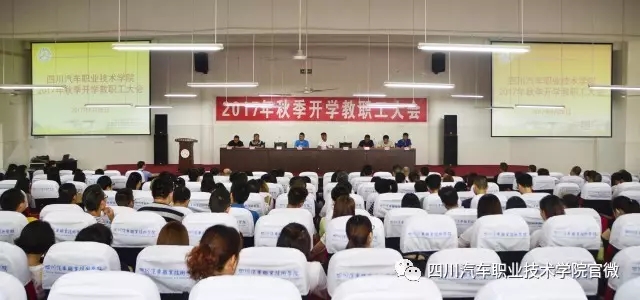                                    (信息员：李国玲)  送：院领导                                                       发：各系（部）、处、室                                                                                                                                                                 2017年9月5日印发                                                                                                                                                                                        